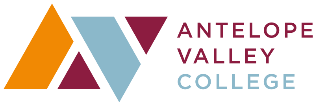 2018-2019 Program Review ReportPart 1. Program Overview:*Indicates College-Wide Priorities for 2018-2021 as of fall, 2018.Part 2.A. Please provide the results of any internal and external environmental scan information you have gathered related to the program e.g. surveys, interviews, focus groups, advisory groups, licensure exam scores, job placement, State mandates, etc.:Part 2.B. Analyze the program review data (please see the program review data retrieval instructions and attach your program review data page with any other supporting documents), the above environmental scan information, and anything else related to your area to identify the program strengths, weaknesses, opportunities, & threats (SWOT):Part 2.C. Review and comment on progress towards SLO/PLO/OO Action Plans:Part 2.D. Review and comment on progress towards past program review goals:Part 3. Based on Part 2 above, please list program/area goals for 2020-2021:Part 4. Resource Requests that Support Program Needs (Based on above analyses and listed in priority order): Division/Area Name:For Years: 2020-2021Name of person leading this review:                 Name of person leading this review:                 Names of all participants in this review:               Names of all participants in this review:               1.1.Briefly describe how the program contributes to the district mission:1.2.State briefly program highlights and accomplishments: 1.3.Check each Institutional Learning Outcome (ILO) supported by the program.1.3.Check each Institutional Learning Outcome (ILO) supported by the program.CommunicationDemonstrates analytical reading and writing skills including research, quantitative and qualitative evaluation and synthesis.Demonstrates listening and speaking skills that result in focused and coherent communicationsCreative, Critical, and Analytical ThinkingUses intellectual curiosity, judgment and analytical decision-making in the acquisition, integration and application of knowledge and skills.Solves problems utilizing technology, quantitative and qualitative information and mathematical concepts.Community/Global ConsciousnessUnderstands and applies personal concepts of integrity, ethics, self-esteem, lifelong learning, while contributing to the well- being of society and the environment.Demonstrates an awareness and respect of the values of diversity, complexity, aesthetics and varied cultural expressions. Career and Specialized Knowledge Demonstrates knowledge, skills and abilities related to student educational goals, including career, transfer and personal enrichment.1.4.Check each Educational Master Plan (EMP)/Strategic Plan Goal supported by the program.1.4.Check each Educational Master Plan (EMP)/Strategic Plan Goal supported by the program.Goal 1*: Commitment to strengthening institutional effectiveness measures and practices.Goal 1*: Commitment to strengthening institutional effectiveness measures and practices.Goal 2*: Increase efficient and effective use of resources: Technology; Facilities; Human Resources; Business Services.Goal 2*: Increase efficient and effective use of resources: Technology; Facilities; Human Resources; Business Services.Goal 3: Focus on utilizing proven instructional strategies that will foster transferable intellectual skills.Goal 3: Focus on utilizing proven instructional strategies that will foster transferable intellectual skills.Goal 4*: Advance more students to college‐level coursework-Develop and implement effective placement tools.Goal 4*: Advance more students to college‐level coursework-Develop and implement effective placement tools.Goal 5: Align instructional programs to the skills identified by the labor market.Goal 5: Align instructional programs to the skills identified by the labor market.StrengthsWeaknessesOpportunitiesThreatsProgram/Area Goal #Goal supports which ILO/PLO/SLO/OO?Description of GoalSteps to be taken to achieve goal?Type of Resource RequestSummary of RequestNew or Repeat RequestAmount of Request, $One-Time or Recurring Cost, $Contact’s NameFacultyClassified StaffTechnologyPhysical/FacilitiesSuppliesProfessional DevelopmentOther